سوالات آزمون ورودی 1400 دبیرستان دخترانه اُسوه                                                     نمونه سوال شماره 3فعل كدام گزينه از نظر زمان با بقيّه متفاوت است1در كدام گزينه، نهاد فاعل نيست2در كدام گزينه همه ي كلمه ها جمع هستند3خداوند در قرآن حضرت ابراهیم  را به چه نامی معرفی کرده است4چه کسی قصد داشت دین اسلام را ریشه کن کند5کدام نیرو غیر تماسی نیست؟ 1) جاذبه                  2) اصطکاک                   3)الکتریکی                	4) مغناطیسی6در این شکل نیروی خالص و جهت این نیرو را چقدر است؟ (واحدها به نیوتن می باشد)1) 50 به راست                2)50 به چپ                   3)100 به بالا                  4) 100به  پایین 7از مخلوط سرکه و جوش شیرین چه گازی آزاد می شود  ؟ 1) گوگرد              	    2) اکسیژن                3)  کربن مونوکسید                 4) کربن دی اکسید8در کدام دسته از بیماری های زیر میکروب به وسیله جانور منتقل می شود؟ 1)هاری-سالک- اسهال خونی                                2) هاری –تب مالت -مالاریا                      3)هاری –سالک -مالاریا    	                                4)سالک- دیابت- طاعون  9کدام مورد زیر میکروب محسوب نمی شود ؟1) کپک                     2) باکتری                      3) ویروس                              4) قارچ ذره بینی10دو وسیله که تبدیل انرژی در آنها برعکس هم است( مبدل معکوس یکدیگر می نامیم)مثلا موتور الکتریکی که انرژی الکتریکی را به حرکتی تبدیل میکند و ژنراتور که انرژی حرکتی را به الکتریکی تبدیل می کند مبدل معکوس یکدیگرند.موجودات ذکر شده در کدام گزینه مبدل معکوس یکدیکرند ؟1) بخاری گازی- کولر	     2) مارماهی- باتری        3 ) شمع- سلول خورشیدی    	4) کرم شب تاب- برگ سبز 11اگر با نوک چاقوی فولادی بر روی قطعه آلومینیومی بکشیم.....1) خط می افتد چون چگالی آلومینیوم از فولاد کمتر است	        2) خط می افتد چون سختی فولاد از آلومینیوم بیشتر است     3) خط نمی افتد چون سختی آلومینیوم از فولاد کمتر است       4) خط نمی افتد چون چگالی آلومینیوم از فولاد بیشتر است12ریاضیحاصل کسر مقابل کدام است؟13در پرتاب یک تاس احتمال این که عدد فرد بیاید ، چند درصد است.14مجموع سه زاویه‌ی A ، B و C برابر 150 درجه می‌باشد. اگر دو زاویه‌ی B و C مساوی باشند و دو زاویه A و B متمم یکدیگر باشند، اندازه‌ی زاویه‌ی A کدام گزینه است؟1)                                	2)                             	3)                                  4) 15قرینه   نسبت به مبدأ مختصات کدام گزینه است؟160/3پول زهرا با 25/0 پول فاطمه برابر است . اگر نصف پول فاطمه برابر 600 تومان باشد .پول فاطمه چقدر است؟300                                         2) 500                                    3) 1000                                 4) 150017از سمت چپ مبدا یک محور ، 18 واحد به سمت راست حرکت می کنیم و به نقطه 5+ می رسیم . شروع حرکت از کدام نقطه بوده است؟8-                                       2) 11-                                          3) 8+                                   4) 13-18زاویه های مثلثی با اعداد 3 ،7 و 10 متناسب هستند . در این مثلث ..................یک زاویه باز وجود دارد.                                                                       2) اضلاع با اعداد 3و7 و10 متناسب هستند.3) یک زاویه قائمه وجود دارد.                                                                     4) یک زاویه بتند وجود دارد.19میانگین سه عدد برابر 39 است . اگر عدد اول سه برابر عدد سوم باشد و عدد دوم  35 باشد .کدام گزینه نتیجه درستی را نشان نمی دهد؟1) عدد دوم، 26 واحد بیشتر از عدد سوم است.                                           2) مجموع عدد سوم و اول،بیشتر از اختلاف عدد اول و دوم است.3) مجموع عدد اول و سوم ، کوچکتر از نصف چهار برابر عدد دوم است.4) حاصل اختلاف عدد دوم و سوم ، چهارده و نیم واحد بیشتر از صفر است.20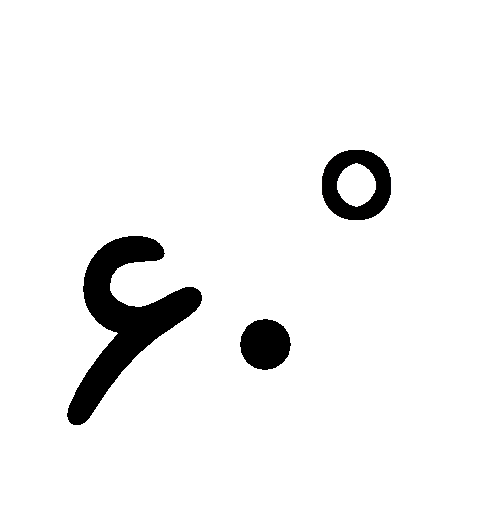 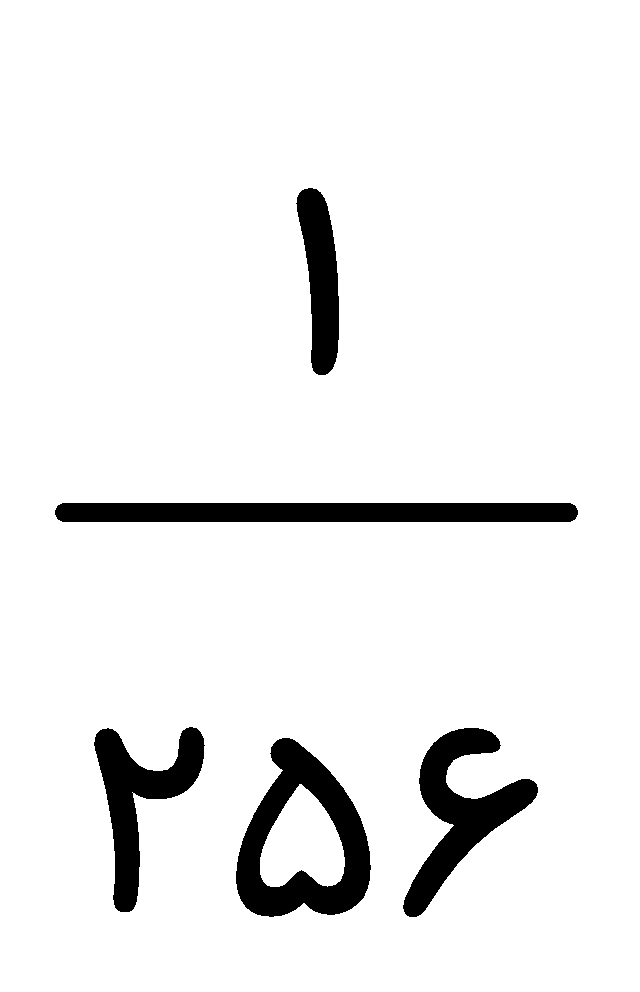 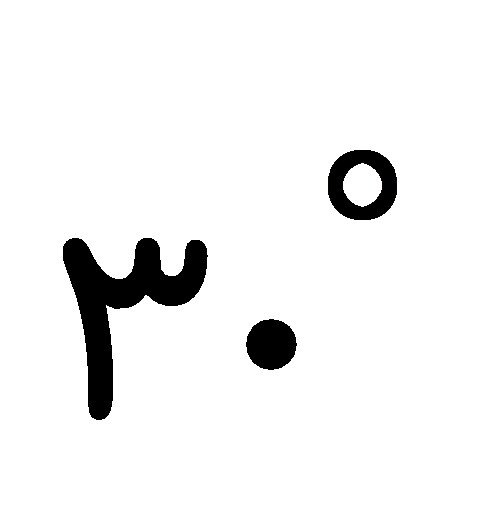 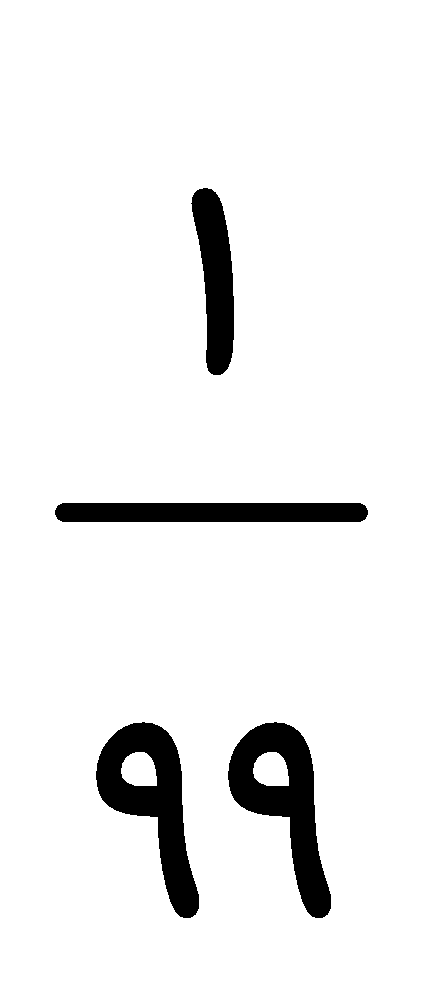 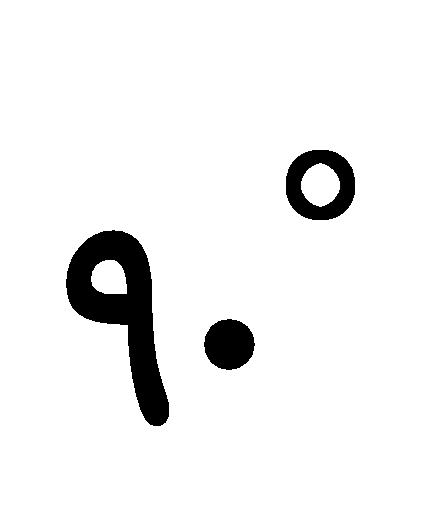 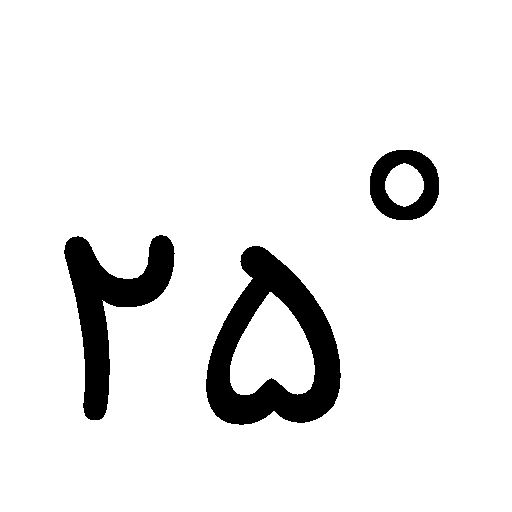 